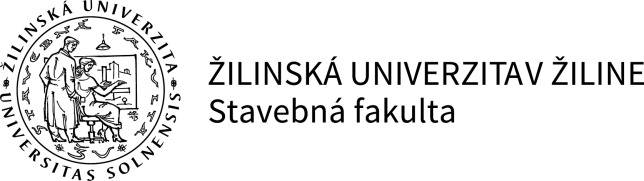 Individuálny študijný a vedecký plán externého doktorandaPoznámka: Zmeny počas štúdia, zmena formy štúdia, zmena školiteľa, iné 2. rok štúdiaTitul, meno, priezviskorod.Narodený/ávštátna príslušnosťKatedraKontakt (telefón, e-mail)Študijný odbor35 stavebníctvoŠtudijný programtechnológia a manažment staviebŠkoliteľNázov dizertačnej práceForma štúdiaexternáDátum začatia doktorandského štúdiaDátum ukončenia doktorandského štúdiaPredmetsemesterukončeniekredityEkonomika a riadenie stavieb – vybrané stateZS + LSV + V0 + 6Teória technológie staviebZS + LSV + V0 + 6ZS + LS V + V0 + 5ZS + LS V + V0 + 5Projekt dizertačnej práceZS + LSV + V0 + 15Metodika vedeckej práce 2ZS + LSV + V0 + 6Celkový počet kreditov za akademický rok – 2. rok štúdia               43Povinná a odporúčaná literatúraŠkoliteľ: ...............................Doktorand: ...........................Dekan: ................................... ŠP pre 2. rok štúdia schválený OK dňa .................Podpis predsedu OK: 